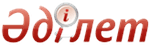 Техникалық және кәсіптік білімнің білім беру бағдарламаларын іске асыратын білім беру ұйымдарына оқуға қабылдаудың үлгі қағидаларын бекіту туралыҚазақстан Республикасы Үкіметінің 2012 жылғы 19 қаңтардағы № 130 Қаулысы      Ескерту. Қаулының тақырыбы жаңа редакцияда - ҚР Үкіметінің 12.05.2016 № 288 (алғашқы ресми жарияланған күнінен кейін күнтізбелік он күн өткен соң қолданысқа енгізіледі) қаулысымен.      "Білім туралы" Қазақстан Республикасының 2007 жылғы 27 шілдедегі Заңының 4-бабының 25) тармақшасын іске асыру мақсатында Қазақстан Республикасының Үкіметі ҚАУЛЫ ЕТЕДІ:
      1. Қоса беріліп отырған Техникалық және кәсіптік білімнің кәсіптік білім беру бағдарламаларын іске асыратын білім беру ұйымдарына оқуға қабылдаудың үлгі қағидалары бекітілсін.
      Ескерту. 1-тармақ жаңа редакцияда - ҚР Үкіметінің 12.05.2016 № 288 (алғашқы ресми жарияланған күнінен кейін күнтізбелік он күн өткен соң қолданысқа енгізіледі) қаулысымен.
      2. Осы қаулы алғашқы ресми жарияланған күнінен бастап күнтізбелік он күн өткен соң қолданысқа енгізіле      Қазақстан Республикасының
      Премьер-Министрі                                  К. МәсімовҚазақстан Республикасы Үкіметінің 
 2012 жылғы 19 қаңтардағы 
 № 130 қаулысымен  бекітілгенТехникалық және кәсіптік білімнің білім беру бағдарламаларын
іске асыратын білім беру ұйымдарына оқуға қабылдаудың үлгі қағидалары      Ескерту. Үлгі қағиданың тақырыбы жаңа редакцияда - ҚР Үкіметінің 12.05.2016 № 288 (алғашқы ресми жарияланған күнінен кейін күнтізбелік он күн өткен соң қолданысқа енгізіледі) қаулысымен.   1. Жалпы ережелер        1. Осы Техникалық және кәсіптік білімнің білім беру бағдарламаларын іске асыратын білім беру ұйымдарына оқуға қабылдаудың үлгі қағидалары (бұдан әрі – Қағидалар) «Білім туралы» 2007 жылғы 
27 шілдедегі Қазақстан Республикасының Заңына (бұдан әрі – Заң) сәйкес техникалық және кәсіптік білімнің білім беру бағдарламаларын іске асыратын білім беру ұйымдарына (бұдан әрі - білім беру ұйымдары) оқуға қабылдау тәртібін белгілейді.
      Ескерту. 1-тармақ жаңа редакцияда - ҚР Үкіметінің 12.05.2016 № 288 (алғашқы ресми жарияланған күнінен кейін күнтізбелік он күн өткен соң қолданысқа енгізіледі) қаулысымен.
      2. Білім беру ұйымдарына негізгі орта (жалпы негізгі), жалпы орта (орта жалпы), техникалық және кәсіптік (кәсіптік бастауыш және кәсіптік орта), орта білімнен кейінгі, жоғары (кәсіптік жоғары) білімі бар Қазақстан Республикасының азаматтары, шетелдік азаматтар және азаматтығы жоқ адамдар қабылданады.
      3. Білім беру ұйымдарына оқуға түсу кезінде Заңның 26-бабының 8-тармағына сәйкес айқындалған тұлғаларды қабылдауға квота көзделеді.
      4. Техникалық және кәсіптік, орта білімнен кейінгі, жоғары білімі бар тұлғалар үшін түсу емтихандарын тапсыру нысанын білім беру ұйымдары белгілейді.    2. Техникалық және кәсіптік білімнің білім беру бағдарламаларын іске асыратын білім беру ұйымдарына оқуға қабылдау тәртібі. Құжаттарды қабылдауды және түсу емтихандарын өткізуді ұйымдастыру      Ескерту. 2-бөлімнің тақырыбы жаңа редакцияда - ҚР Үкіметінің 12.05.2016 № 288 (алғашқы ресми жарияланған күнінен кейін күнтізбелік он күн өткен соң қолданысқа енгізіледі) қаулысымен.      5. Білім беру ұйымдарында тұлғалардың оқуға өтініштерін қабылдау, түсу емтихандарын өткізу және білім алушылар құрамына қабылдау үшін білім беру ұйымдарының басшылары жұмысын 1 маусымнан кешіктірмей бастайтын қабылдау комиссиясын құрады.
      Қабылдау комиссиясының құрамына комиссия төрағасы, жауапты хатшы және комиссия мүшелері кіреді.
      6. Білім беру ұйымдары қабылдау комиссияларының өңірлерге барып тұлғаларды оқуға қабылдау жұмысын ұйымдастыру мәселелері тиісті саланың уәкілетті органының келісімі бойынша шешіледі.
      7. Оқуға түсушілерді қабылдау нәтижесі туралы ақпаратпен оқудың күндізгі нысаны бойынша 30 тамызға дейін, сырттай және кешкі оқу нысаны бойынша 30 қыркүйекке дейін ақпараттық стендіге жариялау арқылы немесе білім беру ұйымының интернет ресурсы арқылы қабылдау комиссиялары таныстырады.
      8. Білім беру ұйымдарында оқуға азаматтардың өтініштерін қабылдау:
      1) орта буын мамандарын даярлауды көздейтін техникалық және кәсіптік білімнің білім беру бағдарламалары бойынша оқудың күндізгі нысанына 20 маусым мен 20 тамыз аралығында, оқудың кешкі және сырттай нысанына 20 маусым мен 20 қыркүйек аралығында, өнер және мәдениет мамандықтары бойынша 20 маусым мен 20 шілде аралығында;
      2) бұқаралық кәсіптер мен неғұрлым күрделі (аралас) кәсіптер бойынша кадрлар даярлауды көздейтін техникалық және кәсіптік білімнің білім беру бағдарламалары бойынша 20 маусым мен 20 тамыз аралығында, оқудың кешкі нысанына 20 маусым мен 20 қыркүйек аралығында жүзеге асырылады.
      Ескерту. 8-тармақ жаңа редакцияда - ҚР Үкіметінің 12.05.2016 № 288 (алғашқы ресми жарияланған күнінен кейін күнтізбелік он күн өткен соң қолданысқа енгізіледі) қаулысымен.
      9. Оқуға түсушілер білім беру ұйымдарына оқуға қабылдау туралы өтінішіне білімі туралы құжаттың түпнұсқасын, № 086-У нысаны бойынша медициналық анықтаманы флюрография суретімен (I және II топтағы мүгедектер мен бала жасынан мүгедектер үшін медициналық-әлеуметтік сараптаманың қорытындысы), 3x4 көлемдегі 4 суретті қоса береді.
      Жеке басын куәландыратын құжаттарды оқуға түсушінің өзі, ата-аналары немесе заңды өкілдері ұсынады.
      Шетелдіктер және азаматтығы жоқ адамдар мәртебесін анықтайтын, тұрғылықты жерге тіркелгендігі туралы белгісі бар құжатты ұсынады:
      1) шетелдік - шетелдіктің Қазақстан Республикасында тұруға ықтиярхат;
      2) азаматтығы жоқ тұлға - азаматтығы жоқ тұлғаның куәлігі;
      3) босқын - босқынның куәлігі;
      4) пана іздеуші тұлға - пана іздеуші тұлғаның куәлігі;
      5) оралман - оралман куәлігі.
      Оқуға түсушілерден түскен өтініштер білім беру ұйымының тіркеу журналдарына оқытудың нысандары бойынша тіркеледі.
      Кешенді тестілеу сертификатын (жоғары оқу орындарына түсу үшін ағымдағы жылы кешенді тестілеуге қатысқан өткен жылдар түлектері) немесе ҰБТ нәтижелері туралы сертификатын тапсырған (ағымдағы жылы ұлттық бірыңғай тестілеуге қатысқан бітірушілер) тұлғалар түсу емтихандарынан босатылады және осы Қағидалардың 15-тармағында көрсетілген шарттарға сәйкес конкурсқа жіберіледі.
      10. Түсу емтихандары орта буын мамандарын даярлауды көздейтін техникалық және кәсіптік білімнің білім беру бағдарламалары бойынша және:
      1) жалпы орта білімі бар оқуға түсушілер үшін үш пән бойынша (қазақ немесе орыс тілі, Қазақстан тарихы және мамандық бейіні бойынша пән) өткізіледі;
      2) негізгі орта білімі бар оқуға түсушілер негізгі орта білімнің жалпы білім беретін оқу бағдарламалары көлемінде екі пән бойынша (қазақ немесе орыс тілі және мамандық бейіні бойынша пән);
      3) мамандық бейініне сәйкес келмейтін техникалық және кәсіптік, орта білімнен кейінгі, жоғары білімі бар тұлғалар үшін мамандық бейіні бойынша өткізіледі;
      4) мамандық бейініне сәйкес келетін техникалық және кәсіптік, орта білімнен кейінгі, жоғары білімі бар тұлғалар үшін әңгімелесу түрінде өткізіледі.
      Бұқаралық кәсіптер мен неғұрлым күрделі (аралас) кәсіптер бойынша кадрлар даярлауды көздейтін техникалық және кәсіптік білімнің білім беру бағдарламалары бойынша оқуға түсушілерге арналған түсу емтихандары әңгімелесу нысанында өткізіледі.
      Білім беру ұйымдарына түсу емтихандары түсушілердің өтінішіне сәйкес қазақ немесе орыс тілдерінде өткізіледі.
      Техникалық және кәсіптік білімнің мамандық бейіні бойынша жалпы білім беретін пәндер тізбесі осы Қағидалардың қосымшасына сәйкес айқындалады.
      Ескерту. 10-тармаққа өзгеріс енгізілді - ҚР Үкіметінің 12.05.2016 № 288 (алғашқы ресми жарияланған күнінен кейін күнтізбелік он күн өткен соң қолданысқа енгізіледі) қаулысымен.
      11. Өнер және мәдениет мамандықтары бойынша білім беру ұйымдарына оқуға түсетін тұлғалар білім беру ұйымдары бекіткен бағдарламалар бойынша өткізілетін арнайы немесе шығармашылық емтихандар тапсырады.
      Арнайы немесе шығармашылық емтихандар бойынша "қанағаттанарлықсыз" деген баға алған немесе емтиханға дәлелді себепсіз келмеген азаматтар қалған емтихандарға жіберілмейді.
      12-тармақта көрсетілген негізгі орта, жалпы орта білімі бар тұлғалар үшін қабылдау емтихандарының нысанын, тестілеуді немесе пәндер бойынша емтихандарды білім беру ұйымы белгілейді.
      12. Орта буын мамандарын даярлауды көздейтін техникалық және кәсіптік білімнің білім беру бағдарламалары бойынша оқуға түсетін тұлғалар үшін оқудың күндізгі нысанына түсу емтихандары 1 тамыз бен 28 тамыз аралығында, оқудың кешкі және сырттай нысанына 1 тамыз бен 25 қыркүйек аралығында; өнер және мәдениет мамандықтары бойынша арнайы немесе шығармашылық емтихандар 21 шілде мен 28 шілде аралығында өткізіледі.
      Бұқаралық кәсіптер мен неғұрлым күрделі (аралас) кәсіптер бойынша кадрлар даярлауды көздейтін техникалық және кәсіптік білімнің білім беру бағдарламалары бойынша оқудың күндізгі нысанына түсетін азаматтар үшін әңгімелесу 1 тамыз бен 28 тамыз аралығында, оқудың кешкі нысанына 1 тамыз бен 25 қыркүйек аралығында өткізіледі.
      Түсу емтихандарын өткізу кезінде:
      1) тестілеу нысанында әрбір пән бойынша тестілеу тапсырмаларының (сұрақтарының) саны 25 болып белгіленеді; әрбір тест тапсырмасының дұрыс жауабы 1 баллмен бағаланады; тестілеуге үш пән бойынша 2 сағат 15 минут, ал екі пән бойынша 1 сағат 30 минут беріледі; дұрыс жауаптар коды тестілеу аяқтала салысымен ілінеді;
      тестілеу нәтижелері өткізілген күні хабарланады;
      2) пәндер бойынша емтихандардың, қабылдау емтихандарының нәтижелері бойынша алынған "3", "4", "5" бағаларын қабылдау комиссиясы мынадай шкала бойынша: "3" - 8 балл, "4" - 17 балл, "5" - 25 баллдарға ауыстырады.
      Ескерту. 12-тармаққа өзгеріс енгізілді - ҚР Үкіметінің 12.05.2016 № 288 (алғашқы ресми жарияланған күнінен кейін күнтізбелік он күн өткен соң қолданысқа енгізіледі) қаулысымен.
      13. Бірыңғай талаптардың сақталуын қамтамасыз ету және тест тапсырмаларын (сұрақтарын) бағалау және пәндер емтихандары кезіндегі даулы мәселелерді шешу, түсушілердің құқығын қорғау мақсатында білім беру ұйымында апелляциялық комиссия құрылады.
      Апелляциялық комиссия құрамына апелляция комиссиясының төрағасы, хатшысы және мүшелері кіреді.
      Тестілеу немесе пәндер бойынша түсу емтихандарының нәтижелерімен келіспеген тұлға шағым білдіруіне болады.
      Апелляцияға өтініш тестілеу немесе түсу емтихандарының нәтижелері хабарланғаннан кейін апелляциялық комиссияға келесі күнгі сағат 13.00-ге дейін беріледі және бір тәулік ішінде өтініш берушінің қатысуымен апелляциялық комиссияда қаралады.
      Апелляциялық комиссия шешімі комиссия құрамы тізіміндегі тұлғалардың көпшілік даусымен қабылданады. Дауыс тең болған жағдайда комиссия төрағасы шешуші дауыс беруге құқылы. Комиссия жұмысы төрағаның және барлық комиссия мүшелерінің қолдары қойылатын хаттамамен ресімделеді.
      14. Тестілеуді немесе пәндер бойынша түсу емтихандарын қайта
тапсыруға рұқсат етілмейді.3. Білім алушылар құрамына қабылдау      15. Білім беру ұйымдарына білім алуға азаматтарды қабылдау конкурстық негізінде азаматтардың өтініштері бойынша жүзеге асырылады.
      Конкурс: ҰБТ сертификаттарының баллдары негізінде; Қазақстан Республикасының жоғары оқу орнына түсу үшін кешенді тестілеу нысанында өткізілген түсу емтихандарының нәтижелері бойынша берілген сертификаттар баллдары негізінде; пәндер бойынша немесе білім беру ұйымдары жүргізген тестілеу нысаны бойынша түсу емтихандарының нәтижелері бойынша алынған баллдар (бағалар) негізінде жүргізіледі.
      Қабылдау конкурсын өткізу кезінде ҰБТ немесе кешенді тестілеу сертификаттарында көрсетілген үш пәннің осы Қағидалардың 12-тармағына сәйкес баллдар сомасы ескеріледі.
      Білім алушылар құрамына қабылдау конкурсына қатысуға:
      1) негізгі жалпы білім алғандар үшін екі пәннен 20 баллдан кем, білім, құқық, экономика, медицина және фармацевтика мамандықтары бойынша 25 баллдан кем;
      2) жалпы орта білім алғандар үшін үш пәннен 30 баллдан кем, білім, құқық, экономика, медицина және фармацевтика мамандықтары бойынша 35 баллдан кем жинағандар жіберілмейді.
      Конкурстың шарттары білім алу құқықтарының сақталуына кепілдік беруге және неғұрлым қабілетті әрі техникалық және кәсіптік білімнің білім беру бағдарламаларын меңгеруге даярлығы бар азаматтарды қабылдауды қамтамасыз етуге тиіс.
      Орта буын мамандарын даярлауды көздейтін техникалық және кәсіптік білімнің білім беру бағдарламалары бойынша білім алушылардың құрамына қабылдау:
      Бұқаралық кәсіптер мен неғұрлым күрделі (аралас) кәсіптер бойынша кадрлар даярлауды көздейтін техникалық және кәсіптік білімнің білім беру бағдарламалары бойынша білім алушылардың құрамына қабылдау негізгі орта немесе жалпы орта білімі туралы құжаттарда көрсетілген бейіндік пәндер бойынша бағалар, әңгімелесу нәтижелері ескеріле отырып іріктеу негізінде 25 тамыз бен 30 тамыз аралығында өткізіледі. Іріктеу шарттарын білім беру ұйымдары айқындайды.
      Ескерту. 15-тармаққа өзгеріс енгізілді - ҚР Үкіметінің 12.05.2016 № 288 (алғашқы ресми жарияланған күнінен кейін күнтізбелік он күн өткен соң қолданысқа енгізіледі) қаулысымен.
      16. Білім беру ұйымдарына қабылдауды қабылдау комиссиясы кәсіптер, мамандықтар бойынша жеке ашық отырыстарда жүргізеді. Техникалық және кәсіптік білімнің   
 білім беру бағдарламаларын іске    
 асыратын білім беру ұйымдарына оқуға 
қабылдаудың үлгі қағидаларына қосымша Ескерту. Қосымшаның оң жақ жоғары бұрыштағы мәтіні жаңа редакцияда - ҚР Үкіметінің 12.05.2016 № 288 (алғашқы ресми жарияланған күнінен кейін күнтізбелік он күн өткен соң қолданысқа енгізіледі) қаулысымен.Техникалық және кәсіптік білім мамандықтарының бейіні бойынша жалпы білім беру пәндерінің тізбесі      Ескертпе*: бейіндік пәннің атауын білім беру ұйымы берілетін мамандық бойынша біліктілігіне байланысты анықтайды.© 2012. Қазақстан Республикасы Әділет министрлігінің "Республикалық құқықтық ақпарат орталығы" ШЖҚ РМКТехникалық және кәсіптік білім мамандығының кодыМамандықтың атауыБейіндік пән атауыБейіндік пән атауыТехникалық және кәсіптік білім мамандығының кодыМамандықтың атауыНегізгі орта білім (жалпы негізгі)Орта білім (жалпы орта)0100000 - Білім0100000 - Білім0100000 - Білім0100000 - Білім0101000Мектепке дейінгі білім беру және тәрбиелеуӘдебиет (оқыту тілдері бойынша)Биология0102000Тәрбие жұмысын ұйымдастыру (деңгей бойынша)БиологияБиология0103000Дене тәрбиесі және спорт1 шығармашылық емтихан1 шығармашылық емтихан0104000Кәсіптік білім беру (салалар бойынша)МатематикаМатематика0105000Бастауыш білім беру*МатематикаМатематика0106000Бейнелеу өнері және сызу1 шығармашылық емтихан1 шығармашылық емтихан0107000Технология1 шығармашылық емтихан1 шығармашылық емтихан0108000Музыкалық білім беру1 шығармашылық емтихан1 шығармашылық емтихан0109000Өмір сүру қауіпсіздігі және валеологияБиологияБиология0110000Білім ұйымдарындағы лаборантБиологияБиология0111000Негізгі орта білім беру*МатематикаМатематика0200000 - Құқық0200000 - Құқық0200000 - Құқық0200000 - Құқық0201000ҚұқықтануҚұқық негіздеріДүние жүзі тарихы0202000Құқық қорғау қызметіҚазақстан тарихыДүние жүзі тарихы0203000ПатенттануҚұқық негіздеріДүние жүзі тарихы0300000 - Медицина, фармацевтика0300000 - Медицина, фармацевтика0300000 - Медицина, фармацевтика0300000 - Медицина, фармацевтика0301000Емдеу ісіБиологияБиология0302000Медбикелік ісБиологияБиология0303000Гигиена және эпидемиологияБиологияБиология0304000СтоматологияБиологияБиология0305000Зертханалық диагностикаБиологияБиология0306000ФармацияХимияХимия0307000Ортопедиялық стоматологияБиологияБиология0308000Медициналық оптикаБиологияБиология0400000 - Өнер және мәдениет0400000 - Өнер және мәдениет0400000 - Өнер және мәдениет0400000 - Өнер және мәдениет0401000Кітапхана ісіӘдебиет (оқыту тілдері бойынша)Әдебиет (оқыту тілдері бойынша)0402000Дизайн (бейін бойынша)2 шығармашылық емтихан2 шығармашылық емтихан0403000Әлеуметтік-мәдени қызмет және халықтық көркем өнер шығармашылығы (бейін бойынша)2 шығармашылық емтихан2 шығармашылық емтихан0404000Аспаптық орындау және музыкалық өнер эстрадасы2 шығармашылық емтихан2 шығармашылық емтихан0405000Хор дирижері2 шығармашылық емтихан2 шығармашылық емтихан0406000Музыка теориясы2 шығармашылық емтихан2 шығармашылық емтихан0407000Ән салу2 шығармашылық емтихан2 шығармашылық емтихан0408000Хореография өнері2 шығармашылық емтихан2 шығармашылық емтихан0409000Актерлік өнер2 шығармашылық емтихан2 шығармашылық емтихан0410000Цирк өнері2 шығармашылық емтихан2 шығармашылық емтихан0411000Театр-декорация өнері (бейін бойынша)2 шығармашылық емтихан2 шығармашылық емтихан0412000Кескіндеу, мүсін және графика (түрлері бойынша)2 шығармашылық емтихан2 шығармашылық емтихан0413000Сәнді-қолданбалы және халықтық кәсіпшілік өнері (бейін бойынша)2 шығармашылық емтихан2 шығармашылық емтихан0414000Қайта қалпына келтіріп жөндеу (салалар бойынша)2 шығармашылық емтихан2 шығармашылық емтихан0415000Зергерлік іс (салалары бойынша)2 шығармашылық емтихан2 шығармашылық емтихан0500000 - Қызмет көрсету, экономика және басқару0500000 - Қызмет көрсету, экономика және басқару0500000 - Қызмет көрсету, экономика және басқару0500000 - Қызмет көрсету, экономика және басқару0501000Әлеуметтік жұмысҚазақстан тарихыДүние жүзі тарихы0502000Телекоммуникациялық құралдармен тұрмыстық техникаларды жөндеу және қызмет көрсету (салалар бойынша)МатематикаФизика0503000Cлесарлық ісФизикаФизика0504000Бұйымдарды химиялық тазалау және бояуХимияХимия0505000Фото ісіХимияХимия0506000Шаштараз өнері және сәндік косметикаХимияХимия0507000Қонақ үйі шаруашылығына қызмет көрсетуді ұйымдастыруМатематикаМатематика0508000Тамақтандыруды ұйымдастыруМатематикаМатематика0509000Аяқ киім ісіМатематикаМатематика0510000Іс қағаздарын жүргізу және мұрағаттану (салалары және қолдану аясы бойынша)Әдебиет (оқыту тілдері бойынша)Қазақ және орыс тілдері0511000Туризм (салалары бойынша)ГеографияГеография0512000Аудармашы ісі (түрлері бойынша)Шетел тіліШетел тілі0513000Маркетинг (салалар бойынша)МатематикаМатематика0514000Бағалау (салалар және қолдану аясы бойынша)МатематикаМатематика0515000Менеджмент (салалар және қолдану аясы бойынша)МатематикаМатематика0516000Қаржы (салалар бойынша)МатематикаМатематика0517000СтатистикаМатематикаМатематика0518000Есеп және аудит (салалар бойынша)МатематикаМатематика0519000Экономика (салалар бойынша)МатематикаМатематика0600000 - Метрология, стандарттау және сертификаттау0600000 - Метрология, стандарттау және сертификаттау0600000 - Метрология, стандарттау және сертификаттау0600000 - Метрология, стандарттау және сертификаттау0601000Метрология, стандарттау және сертификаттау (салалар бойынша)МатематикаМатематика0602000Сапаны бақылау (салалар бойынша)МатематикаМатематика0700000 - Геология, тау-кен өнеркәсібі және пайдалы қазбаларды өндіру0700000 - Геология, тау-кен өнеркәсібі және пайдалы қазбаларды өндіру0700000 - Геология, тау-кен өнеркәсібі және пайдалы қазбаларды өндіру0700000 - Геология, тау-кен өнеркәсібі және пайдалы қазбаларды өндіру0701000Геологиялық түсіру, пайдалы қазбалардың кен орындарын іздеу және барлау (түрлері бойынша)МатематикаМатематика0702000Пайдалы қазбалар кен орындарын барлау технологиясы мен техникасыМатематикаМатематика0703000Гидрогеология және инженерлік геологияМатематикаМатематика0704000Пайдалы қазбалардың кен орындарын іздеу мен барлаудың геофизикалық әдістеріМатематикаМатематика0705000Пайдалы қазбалардың кен орындарын жер астында өңдеуМатематикаМатематика0706000Пайдалы қазбаларды ашық түрде қазуМатематикаМатематика0707000Тау-кен электромеханикалық жабдықтарына техникалық қызмет көрсету және жөндеуМатематикаМатематика0708000Пайдалы қазбаларды байыту (көмірмен байыту)МатематикаМатематика0709000Пайдалы қазбаларды байыту (кен байыту)МатематикаМатематика0710000Ашық кеніштің электр-механикалық жабдықтарына техникалық қызмет көрсету және жөндеуМатематикаМатематика0711000Маркшейдерлік ісМатематикаМатематика0712000Жер асты құбырларының құрылысыМатематикаМатематика0713000Геодезия және картографияМатематикаМатематика0800000 - Мұнай-газ және химия өндірісі0800000 - Мұнай-газ және химия өндірісі0800000 - Мұнай-газ және химия өндірісі0800000 - Мұнай-газ және химия өндірісі0801000Мұнай мен газ ұңғымаларын бұрғылау және бұрғылау жұмыстарының технологиясы (бейін бойынша)МатематикаМатематика0802000Мұнай-газ құбырлары мен мұнай газ қоймаларының құрылысы және оларды пайдалануФизикаФизика0803000Компрессорлық станциялар мен жерасты құбырларының электр жүйесін жөндеу және қызмет көрсетуМатематикаМатематика0804000Технологиялық жабдықтар мен құбырларды монтаждауМатематикаМатематика0805000Мұнай мен газды сақтау және тасымалдауМатематикаМатематика0806000Ұңғымаларды мұнай мен газға сынауФизикаМатематика0807000Мұнай және газ кәсіпшілігінің техникалық жабдықтарын жөндеу және қызмет көрсетуМатематикаМатематика0808000Мұнай өңдеу және химия өнеркәсібі кәсіпорындарының жабдықтарына техникалық қызмет көрсету және оларды жөндеу (түрлері бойынша)МатематикаМатематика0809000Мұнай және газ кен орындарын пайдалану (бейін бойынша)МатематикаМатематика0811000Мұнай-газ және жанар май құю станцияларының құрылыстары мен оларды пайдалануМатематикаМатематика0811000Химиялық талшықтар өндірісіХимияХимия0812000Резина-техника өндірісіХимияХимия0813000Шина өндірісі және вулканизация процесіХимияХимия0814000Полимер технологиясының өндірісіХимияХимия0815000Тұтқыр және сусымалы материалдардың химиялық өндірісінің машиналары мен жабдықтарын пайдалануХимияХимия0816000Химиялық технология және өндіріс (бейіні бойынша)ХимияХимия0817000Кокс-химия өндірісіХимияХимия0818000Химиялық өндіріс технологиясы (бейіні бойынша)ХимияХимия081900Мұнай мен газды қайта өңдеу технологиясыХимияХимия0820000Изотоптарды бөлу технологиясы мен вакуумдық техникаХимияХимия0821000Экологиялық қондырғыларды пайдалану және оларға қызмет көрсетуМатематикаФизика0822000Шыны-талшық пен шыны бұйымдары өндірісіХимияХимия0823000Фарфор және фаянс бұйымдарын жасауХимияХимия0824000Керамикалық өндірісХимияХимия0825000Әрлеу өндірісі (бейіні бойынша)ХимияХимия0826000Тері мен үлдірді химиялық өңдеуХимияХимия0900000 - Энергетика0900000 - Энергетика0900000 - Энергетика0900000 - Энергетика0901000Электр станциялары мен желілерінің (түрлері бойынша) электр жабдықтарыМатематикаМатематика0902000Электрмен жабдықтау (салалары бойынша)МатематикаМатематика0903000Электр энергетикасы (салалары бойынша)МатематикаМатематика0904000Темір жол электротехникалық жүйелерін электрмен жабдықтау, пайдалану, техникалық қызмет көрсету және жөндеуМатематикаМатематика0905000Энергетикалық көлік қондырғысын пайдалану (көлік түрлері бойынша)МатематикаМатематика0906000Жылу-электр
станцияларының қазандық, жылы энергетикалық, жылу өңдеуші қондырғыларыМатематикаМатематика0907000Техникалық жылу жабдықтары және жылумен жабдықтау жүйелері (түрлері бойынша)МатематикаМатематика0908000Электр станцияларында су, отын және майлау материалдары технологиясыМатематикаМатематика0909000Ядролық реакторлар және энергетикалық қондырғыларМатематикаМатематика0910000Электрлік және электромеханикалық жабдықтар (түрлері бойынша)МатематикаФизика0911000Электромеханикалық құралдарды техникалық пайдалану, қызмет көрсету және жөндеу (түрлері бойынша)МатематикаФизика0912000Электротехнология (түрлері бойынша)МатематикаФизика1000000 - Металлургия және машина жасау1000000 - Металлургия және машина жасау1000000 - Металлургия және машина жасау1000000 - Металлургия және машина жасау1001000Доменді пештерге қызмет көрсету және оларды жөндеуМатематикаМатематика1002000Қара металл металлургиясы (түрлері бойынша)МатематикаХимия1003000Түсті металлдар металлургиясыМатематикаХимия1004000Құю өндірісіМатематикаМатематика1005000Болаттарды пештен тыс өңдеуМатематикаМатематика1006000Металл өңдеу (түрлері бойынша)МатематикаМатематика1007000Отқа төзімді заттар өндірісіМатематикаФизика1008000Композициялық және ұнтақты материалдар, жабындарМатематикаХимия1009000Прокаттау өндірісіМатематикаМатематика1010000Құбыр өндірісіМатематикаФизика1011000Автоматтық тізбектер және агрегаттық станоктарМатематикаМатематика1012000Икемді автоматтық тізбектерМатематикаМатематика1013000Механикалық өңдеу, бақылау-өлшеу аспаптары және машина жасаудағы автоматикаМатематикаМатематика1014000Машина жасау технологиясы (түрлері бойынша)МатематикаМатематика1015000Машина жасаудағы монтаж және автомобильдерді сынауМатематикаМатематика1100000 - Көлік (салалары бойынша)1100000 - Көлік (салалары бойынша)1100000 - Көлік (салалары бойынша)1100000 - Көлік (салалары бойынша)1101000Ұшу аппараттарының өндірісіМатематикаФизика1102000Авиациялық аспаптар өндірісіМатематикаФизика1103000Кеме жасау және кеме машиналары мен механизмдеріне техникалық қызмет көрсетуМатематикаМатематика1104000Теңіз техникасын электр-радио монтаждаушыМатематикаМатематика1105000Қала электр көліктерін пайдалану, техникалық қызмет көрсету және жөндеу (салалар бойынша)МатематикаМатематика1106000Темір жол жылжымалы құрамының өндірісі (түрлері бойынша)МатематикаМатематика1107000Көтергіш көлік, құрылыс, жол машиналары мен жабдықтарын техникалық пайдалану (салалары бойынша)МатематикаМатематика1108000Темір жол жылжымалы құрамдарын пайдалану, жөндеу және оларға техникалық қызмет көрсету (түрлері бойынша)МатематикаМатематика1109000Токарлық іс және металл өңдеу (түрлері бойынша)МатематикаМатематика1110000Жүк көтергіш машиналар және транспортерлерМатематикаМатематика1111000Ұсталық тығыздау жабдықтарыМатематикаМатематика1112000Өнеркәсіп машиналары мен жабдықтарын пайдалануМатематикаМатематика1113000Металлургиядағы машиналар және жабдықтарМатематикаМатематика1114000Дәнекерлеу ісі (түрлері бойынша)МатематикаМатематика1115000Өндірістердегі электромеханикалық жабдықтар (түрлері бойынша)МатематикаМатематика1116000Геология барлау жабдықтарыМатематикаМатематика1117000Электроникалық техника өндірісіне арналған жабдықтарМатематикаФизика1118000Тамақ, сауда және ет өнеркәсібінің өндіріс жабдықтарыМатематикаМатематика1119000Тоңазытқыш-компрессор машиналары және қондырғыларыМатематикаМатематика1120000Технологиялық машиналар мен жабдықтарға техникалық қызмет көрсету (түрлері бойынша)МатематикаМатематика1121000Медициналық техниканы монтаждау, техникалық қызмет көрсету және жөндеуМатематикаМатематика1122000Әскери іс және қауіпсіздікМатематикаМатематика1200000 - Өндіру, монтаждау, пайдалану және жөндеу (салалар бойынша)1200000 - Өндіру, монтаждау, пайдалану және жөндеу (салалар бойынша)1200000 - Өндіру, монтаждау, пайдалану және жөндеу (салалар бойынша)1200000 - Өндіру, монтаждау, пайдалану және жөндеу (салалар бойынша)Көлікті пайдалануКөлікті пайдалануКөлікті пайдалануКөлікті пайдалану1201000Автомобиль көлігіне қызмет көрсету, жөндеу және пайдалануМатематикаМатематика1202000Тасымалдауды ұйымдастыру және көлікте қозғалысты басқару (салалар бойынша)МатематикаМатематика1203000Темір жол көлігінде тасымалдауды ұйымдастыру және қозғалысты басқаруМатематикаМатематика1204000Су көлігін пайдалану (бейіні бойынша)МатематикаФизика1205000Әуе көліктерінің қозғалысын басқару және пайдалануМатематикаМатематика1206000Жол қозғалысын ұйымдастыруМатематикаМатематика1207000Талшықты материалдарды өңдеу технологиясыМатематикаМатематика1208000Иіру және тұту өндірісінің технологиясы (түрлері бойынша)МатематикаМатематика1209000Тоқыма өндірісі (түрлері бойынша)МатематикаМатематика1210000Мата емес тоқыма материалдар өндірісінің технологиясыМатематикаМатематика1211000Тігін өндірісі және киімдерді модельдеуМатематикаМатематика1212000Аяқ киім өндірісі (түрлері бойынша)МатематикаМатематика1213000Аң терісі мен қой терісі бұйымдары өндірісінің технологиясыМатематикаМатематика1214000Трикотаж, тоқыма, галантерея бұйымдарыМатематикаМатематика1215000Жеңіл өнеркәсіпті ұйымдастыру жабдықтарыБиологияХимия1216000Элеватор, ұн тартатын, жармалық және құрама жем өндірісіБиологияХимия1217000Темекі өндірісіБиологияХимия1218000Азық-түлік өндірісіМатематикаФизика1219000Нан пісіру, макарон және кондитер өндірісіХимияХимия1220000Қант өндірісіХимияХимия1221000Балық өндірісіБиологияХимия1222000Консервілер және тағам концентраттары өндірісіХимияХимия1223000Сыра, алкогольсіз және спиртті ішімдіктер өндірісіХимияХимия1224000Сүт тағамдарының өндірісіХимияХимия1225000Ет және ет тағамдарының өндірісі (түрлері бойынша)ХимияХимия1226000Тамақтандыру кәсіпорындарының өнімдерін өндіру технологиясы және оны ұйымдастыруБиологияХимия1227000Баспа өндірісіМатематикаМатематика1228000Кәбіл өндірісіМатематикаФизика1229000Құрал жасау (салалары бойынша)МатематикаМатематика1230000Тоңмай және тоңмай алмастырғыштар технологиясыБиологияХимия1300000 - Байланыс, телекоммуникация және ақпараттық технология Электрондық техника1300000 - Байланыс, телекоммуникация және ақпараттық технология Электрондық техника1300000 - Байланыс, телекоммуникация және ақпараттық технология Электрондық техника1300000 - Байланыс, телекоммуникация және ақпараттық технология Электрондық техника1301000Электорондық аспаптар және құрылғыларМатематикаФизика1302000Автоматтандыру және басқару (бейіні бойынша)МатематикаМатематика1303000Автоматика, телемеханика және темір жол көлігінде қозғалысты басқаруМатематикаМатематика1304000Есептеу техникасы және бағдарламалық қамтамасыз ету (түрлері бойынша)МатематикаМатематика1305000Ақпараттық жүйелер (қолданылу саласы бойынша)МатематикаМатематика1306000Радиоэлектроника және байланыс (түрлері бойынша)МатематикаФизика1307000Электр байланысы мен сымдық таратудың желілік құрылыстарын пайдалануМатематикаФизика1308000Автоматтандырылған байланыс жүйелерін пайдалануМатематикаФизика1309000Оптикалық және электрондық жабдық (түрлері бойынша)МатематикаМатематика1310000Көліктік (көлік түрлері бойынша) радиоэлектрондық жабдықтарды техникалық пайдалануМатематикаМатематика1311000Темір жол көлігінің жедел технологиялық байланысының құрылғыларын пайдалануМатематикаМатематика1400000 - Құрылыс және коммуналдық шаруашылық1400000 - Құрылыс және коммуналдық шаруашылық1400000 - Құрылыс және коммуналдық шаруашылық1400000 - Құрылыс және коммуналдық шаруашылық1401000Ғимараттар мен құрылыстарды салу және пайдалануМатематикаМатематика1402000Жол-құрылыс машиналарын техникалық пайдалану (түрлері бойынша)МатематикаМатематика1403000Ішкі санитарлық-техникалық құрылғыларды, желдеткіштерді және инженерлік жүйелерді монтаждау және пайдалану (түрлері бойынша)МатематикаМатематика1404000Сумен жабдықтау және су бұру жүйелерінің тазартқыш құрылыстарыМатематикаМатематика1405000Газбен жабдықтау жабдықтары мен жүйелерін монтаждау және пайдалануМатематикаМатематика1406000Магистралдық жергілікті және желілік құбырларды монтаждауМатематикаМатематика1407000Гидротехникалық құрылысМатематикаМатематика1408000Қалалық қатынас жолдарын салу және пайдалануМатематикаМатематика1409000Темір жол құрылысы, жол және жол шаруашылығыМатематикаМатематика1410000Автомобиль жолдарын және әуеайлақтарды салуМатематикаМатематика1411000Көпірлер мен көлік тоннелдеріМатематикаМатематика1412000Құрылыс бұйымдары мен конструкцияларының өндірісіМатематикаМатематика1413000Темір бетон және металл бұйымдары өндірісі (түрлері бойынша)МатематикаМатематика1414000Жиhаз өндірісі (түрлері бойынша)МатематикаМатематика1415000Лифт шаруашылығы және эскалаторлар (түрлері бойынша)МатематикаМатематика1416000Қалдықтарды қайта өңдеуМатематикаХимия1417000Азаматтық ғимараттар интерьерінің дизайны, оларды қалпына келтіру, қайта жаңарту2 шығармашылық емтихан2 шығармашылық емтихан1418000Сәулет2 шығармашылық емтихан2 шығармашылық емтихан1500000 - Ауыл шаруашылығы, ветеринария және экология1500000 - Ауыл шаруашылығы, ветеринария және экология1500000 - Ауыл шаруашылығы, ветеринария және экология1500000 - Ауыл шаруашылығы, ветеринария және экология1501000Ауыл шаруашылығы техникасына техникалық қызмет көрсету және оларды жөндеуМатематикаМатематика1502000АгрономияБиологияБиология1503000Өсімдік шаруашылығыБиологияБиология1504000Фермер қожалығы (бейіні бойынша)БиологияБиология1505000Балық шаруашылығы (түрлері бойынша)БиологияБиология1506000Аңшылық және аң өсіруБиологияБиология1507000Балара өсіру және жібек шаруашылығыБиологияБиология1508000Орман  шаруашылығы, бақ-саябақ және ландшафт құрылысы (түрлері бойынша)МатематикаХимия1509000Экология және табиғатты қорғау қызметі (түрлері бойынша)МатематикаХимия1510000Ауыл шаруашылығын механикаландыруМатематикаМатематика1511000Жерге орналастыруМатематикаМатематика1512000ЗоотехнияБиологияБиология1513000ВетеринарияБиологияБиология1514000Экология және табиғат ресурстарын тиімді пайдалану (салалары бойынша)МатематикаХимия1515000Гидрология және метеорологияГеографияГеография1516000Өрт қауіпсіздігіМатематикаФизика1517000Төтенше жағдайларда қорғау (бейіні бойынша)МатематикаФизика1518000Ауыл шаруашылығын электрлендіру және автоматтандыруМатематикаМатематика